附件一：第二届增材制造与创新设计论坛一、会议报名：请扫描二维码报名，填写基本信息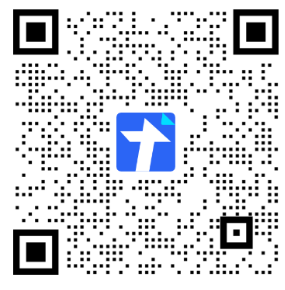 一、住宿预定本次会议协议酒店为大连泰达柏爵酒店，请各位参会代表通过大连通汇商务会展有限公司微信公众号（公众号名称：通汇商务会展）预订房间并支付相应订金，会务组将根据您的订房要求保留房间，2023年9月17日后将不再处理预订变更信息，请您按预订时间准时抵达酒店，客服电话：15734110116（微信同步）大连泰达柏爵房费价格酒店预订流程：请扫描下方二维码自助下单订房，预订酒店步骤：扫描二维码--会议名称--酒店名称--查看详情--立即购买--填写信息--确定--立即支付（即入住首日房费订金），支付成功即预订成功咨询电话：15734110116（微信同步 ）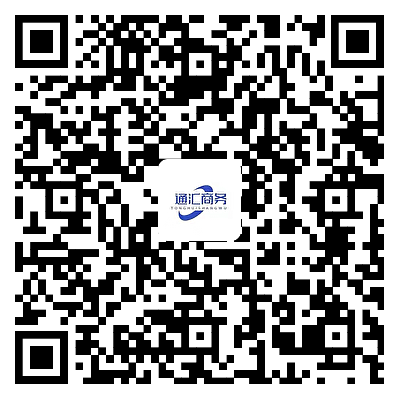     房型价格泰达大床房/双床房320元/间夜（含早）泰达大床套房400元/间夜（含早）泰达一室一厅公寓480元/间夜（含早）柏爵大床房/双床房480元/间夜（含早）